      Памятки действий в чрезвычайных ситуациях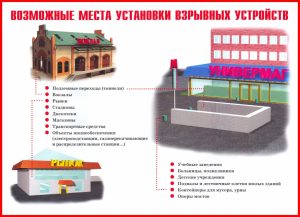 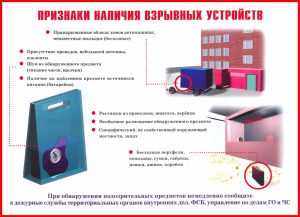 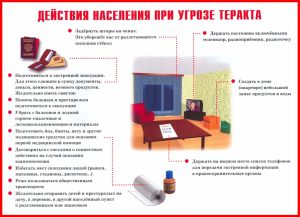 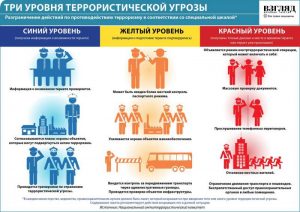 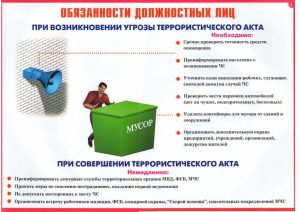 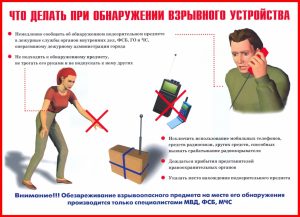 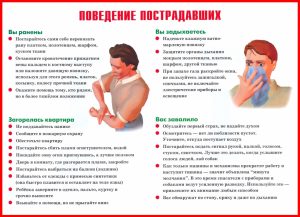 